Gyproc Fact SheetThai Gypsum Products Public Company Limited was established in 1968, and is the pioneer in the manufacture of quality plasterboards in Thailand. It manufactures and supplies Gyproc™ which is the world No.1 in gypsum walls and ceilings, and provides a wide range of innovative products including plasterboard systems, ceiling systems, galvanized steel frames and all gypsum system-related products.Gypsum boards have gained strong market recognition in over 40 countries throughout the Asia Pacific Region. Gyproc™ is manufactured under strictly monitored processes certified to ISO 9001:2008 and ISO 14001:2004, and is compliant with many well accepted international standards, as listed below: BS 1230 (British Standard) EN 520 (European Standard) ASTM C 1396 (American Standard for Testing Materials) AS/NZS 2588 (Australian & New Zealand Standards) CNS 6532, CNS 14705 (China National Standard for Taiwan) TIS 188-2547 (2004) (Gypsum Plaster Standard for Construction) TIS 219-2552 (2009) (Thai Industrial Standard) QCVN 16-4: 2011 / BXD (Vietnam Industry)UL R27517, UL R37990 (UL Standard)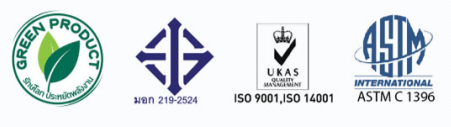 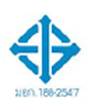 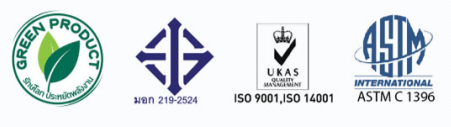 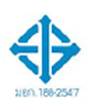 Gyproc production factories:To further supply rapidly expanding markets in Thailand and the region, Thai Gypsum operates two state-of-the-art gypsum plants:Gypsum plaster plant located at Bang Pa-In, Ayutthaya is Gyproc’s production plant for construction & building plaster and industrial plaster. Gyproc joining products are known for their exceptional quality and are admired by customers – the reason for the product’s leading market share in Thailand. Also located at the site is a pioneering training center that Gyproc uses to provide wall and ceiling system installation training for gypsum installers in Thailand (since 2002). The center has over 500 square meters of dedicated training space. Gyproc theories and practical teachings are based on international training standards, comparable to all of Gyproc’s training schools around the world. Its mission is to help raise trainee installers to professional level ahead of AEC in 2015.Gypsum board plant at Laem Chabang, Chonburi is one of the largest gypsum board plants, and one of the most technologically advanced plants of its type in Asia Pacific (with the capacity to manufacture 70 million square meters of Gypsum board). Laem Chabang Plant is Thailand’s first and only Green Label certified manufacturing facility. The certification was presented by Singapore Institute of Science (SIS) and New Zealand Environmental Choice, proving the superior quality of Gyproc products can be produced with less environmental impact than rival products.Gyproc Service Centers:Gyproc offers advice to customers on how to choose the right Gyproc products for specific applications, meeting criteria for budget and functionality. Recommendations also include the design of the most appropriate wall and ceiling systems for office buildings and residential needs, contractors list, as well as tips and techniques that help improve the building efficiency and lengthen product life cycle. Gyproc also offers a Technical Center to provide advice and training in conjunction with design and installation services. Gyproc Technical Services offer the best aesthetic-efficient solutions for wall and ceiling systems that match customer’s needs. The Technical Center is well prepared to offer technical services ranging from the design stage to the actual installation (as follows):Technical advice on selecting the best solutions for wall and ceiling systemsOn-site demonstrationsWall & ceiling system training, both theory and practicalThese services can be found at Gyproc Solutions Center, Gyproc Center and Gyproc Zone, as per the below:Gyproc Solutions Center is located at Ground floor, Maha Nakhon Gypsum Building Sri Ayudhaya Rd., Bangkok. The center offers a complete range of services with four featured solutions available at the Center: Home Theatre Solution, Kitchen & Bathroom Solution, Bedroom Comfort Solution and Fire Resistance Solution.Gyproc Center, a collaboration between Gyproc and its glass and aluminum distributors, operates distribution channels, warehouse management and installation services for Gyproc products and solutions by staff certified by the Department of Skill Development. The center is designed to be “full-service,” to fulfill the demands of today’s consumers and build further competitive advantages. There are four locations: BuilderSmart Public Company Limited, Rama 3 Road; 3D Mat Company Limited, Phutthamonthon Sai 2; Chokchai 2 Glass Pattaya Company Limited, Pattaya, and the newest branch at Phuket Kasem Co., Ltd, Phuket. Thai Gypsum Products plans to open a further one or two more Gyproc Center locations by 2015.  Gyproc Zone is one of company’s strategies for distribution channel development. Thai Gypsum Products has invested a significant sum to present its products and services via this new method which also functions as a decorative showcase, making distributor venues look more attractive. Gyproc Zone is now installed at many locations, in Bangkok and in provinces, such as Kiat Thawi Kha Mai Company Limited, Bangkok; S-One Aluminum Company Limited, Bangkok; K. Kijcharoen Aluminium Company Limited, Bangkok; VC & Thana Industrial Company Limited, Bangkok; Consmix Company Limited, Bangkok; Napat Chonburi Company Limited, Chonburi; T.Saengchaichumpae (1985) Company Limited, Khon Kaen; Chiang Mai Kasem Company Limited, Chiang Rai; LV Aluminium Company Limited, Chiang Mai; Lertwasin 2002 Company Limited, Chiang Mai; Mama Homemart Company Limited, Tak; Chawanit Concrete, Nakhon Sawan; and Thavorn Aluminum Company Limited, Sa Kaeo. There are 18 further locations set to be opened, to reach a total of 22 locations by the end of this year.    Gyproc Go Green or 3G:A component of Gyproc’s vision is to preserve natural resources and reduce pollution in order to sustainably help with global warming issues. Therefore, Gyproc has created its Gyproc 3G methodology to assist within the following three production and product sale areas:Green Products include Gyproc plasterboards and ceiling systems which are ASTM D5116-90 compliant. This means the level of dispersion or evaporation of chemicals from Gyproc products does not exceed the required standards, and the use of eco-friendly, recycled materials is not less than 30%. Moreover, the products are free from radioactive agents and health threatening elements such as cadmium and lead.Green Solutions include energy-saving wall and ceiling systems like Gyproc Thermal Solution, which is specially engineered to prevent heat in the exterior environment from entering the building. This helps reduce the rate of energy consumed by air-conditioners or building cooling systems and also lowers CO2 emissions.Green Manufacturing guarantees eco-friendliness across the production process with ISO 14001 certification, coupled with an advanced wastewater treatment system and energy saving strategy. The Co-Generator System facilitates the reuse of thermal transfer fluid derived from the production process for power generation.Saint-Gobain Group Overview:Thai Gypsum Products Pcl. is part of Saint-Gobain Group, the world's largest building products manufacturer, which specializes in the design, production and distribution of functional materials for construction, industrial and consumer markets. The Group is organized into four business sectors: Flat Glass, Packaging, Construction Products, and Building Materials Distribution. With 350 years operation in 945 production sites and more than 180,000 employees, its international presence means that the Gypsum activity can adapt to its customers' local expectations and deliver exceptional construction solutions. For more information, please contact 02-640-8600, or visit website http://www.gyproc.co.th/  and Facebook https://www.facebook.com/GyprocClub